S1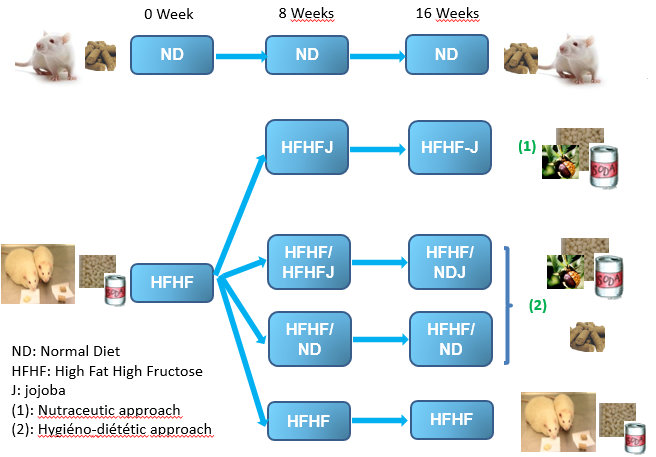 